Главное управление МЧС России по Республике БашкортостанПРАВИЛА БЕЗОПАСНОСТИ НА ПЛЯЖЕ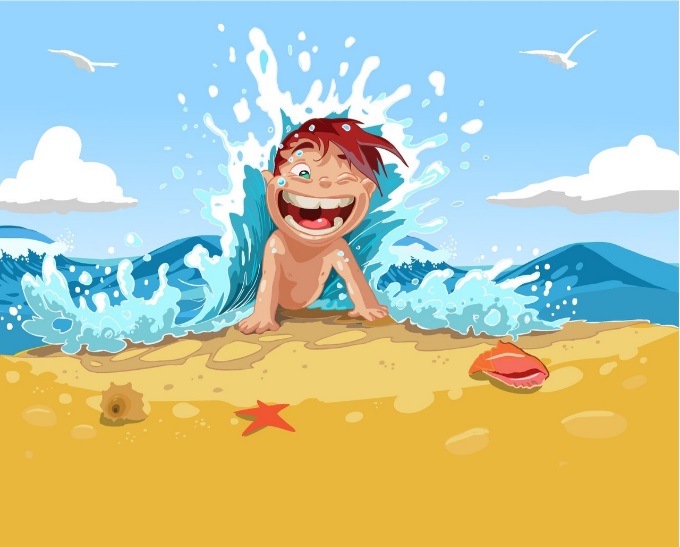 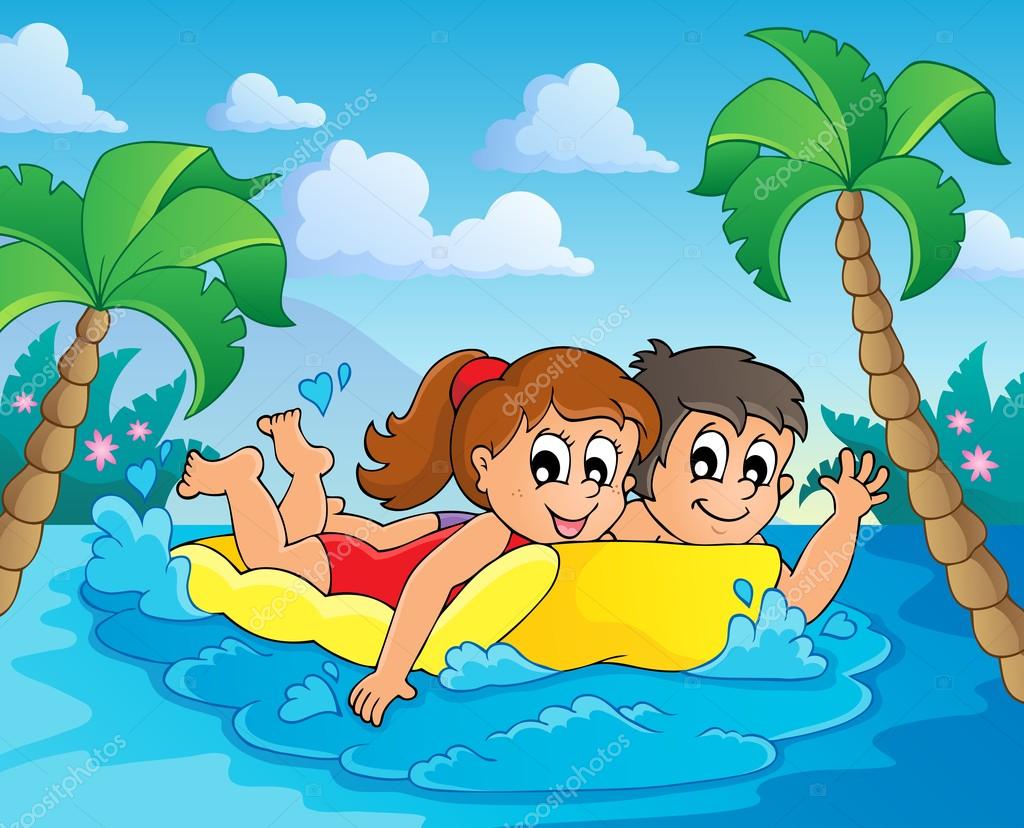 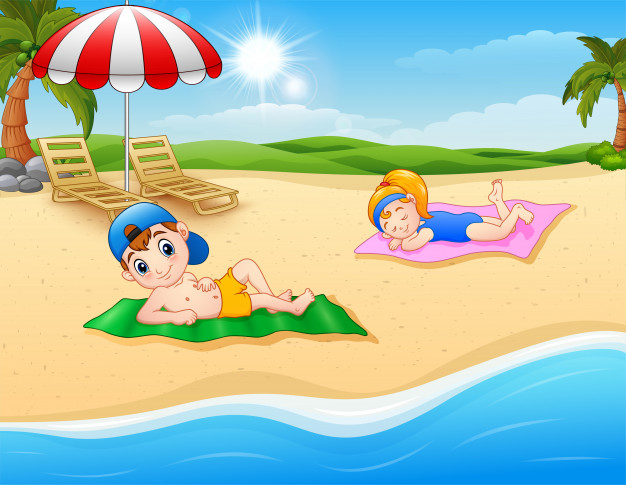 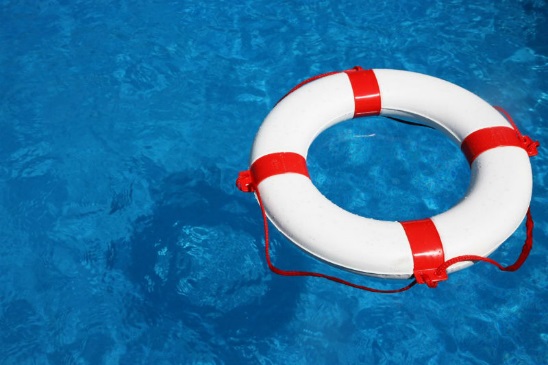 